Демоверсияконтрольной работыпо предметам учебного плана ООП ОООДемонстрационный вариантконтрольной работыпо информатике9 классПолугодовая контрольная работа по информатике9 классВариант 1Статья, набранная на компьютере, содержит 32 страницы, на каждой странице 40 строк, в каждой строке 64 символа. Определите размер статьи в Кбайтах в кодировке КОИ-8, в которой каждый символ кодируется 8 битами.Для какого из приведённых чисел истинно высказывание: НЕ (число < 100) И НЕ (число чётное)?1) 1332) 1083) 574) 10Для какого из приведённых названий ложно высказывание: НЕ (Количество букв чётное) ИЛИ (Первая буква согласная)?      1) Орск2) Иваново3) Дубна4) БратскМежду населёнными пунктами А, В, С, D, Е построены дороги, протяжённость которых (в километрах) приведена в таблице: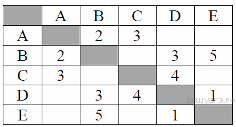 Определите длину кратчайшего пути между пунктами А и E. Передвигаться можно только по дорогам, протяжённость которых указана в таблице.1) 52) 63) 74) 8На рисунке — схема дорог, связывающих города А, Б, В, Г, Д, Е, Ж и К. По каждой дороге можно двигаться только в одном направлении, указанном стрелкой. Сколько существует различных путей из города А в город К? 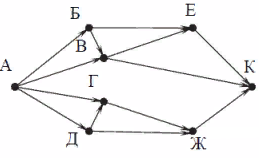 На киностудии снимали фильм про шпионов и закодировали сообщение придуманным шифром. В сообщении присутствуют только буквы приведённого фрагмента кодовой таблицы:Определите, какое сообщение закодировано в строчке:11010001100.В ответе запишите последовательность букв без запятых и других знаков препинания.Ниже в табличной форме представлен фрагмент базы данных «Отправление поездов дальнего следования»:Сколько записей в данном фрагменте удовлетворяют условию(Вокзал = «Павелецкий») ИЛИ (Время в пути > 35:00)?Переведите двоичное число 1110101 в десятичную систему счисления.Переведите число 141 из десятичной системы счисления в двоичную систему счисления. Сколько единиц содержит полученное число? В ответе укажите одно число — количество единиц.Некоторый алгоритм из одной цепочки символов получает новую цепочку следующим образом. Сначала вычисляется длина исходной цепочки символов; если она чётна, то в середину цепочки символов добавляется символ А, а если нечётна, то в начало цепочки добавляется символ Б. В полученной цепочке символов каждая буква заменяется буквой, следующей за ней в русском алфавите (А — на Б, Б — на В и т. д., а Я — на А). Получившаяся таким образом цепочка является результатом работы алгоритма.Дана цепочка символов ФТОР. Какая цепочка символов получится, если к данной цепочке применить описанный алгоритм дважды (т. е. применить алгоритм к данной цепочке, а затем к результату вновь применить алгоритм)? Русский алфавит: АБВГДЕЁЖЗИЙКЛМНОПРСТУФХЦЧШЩЪЫЬЭЮЯ.Критерии оцениванияБИСЕР110011001011Пункт назначенияКатегория поездаВремя в путиВокзалУфапассажирский30:57ПавелецкийУфафирменный25:37КазанскийХабаровскскорый148:34ЯрославскийХебскорый37:57БелорусскийХмельницкийскорый18:36КиевскийХуджандпассажирский70:26ПавелецкийЧелябинскскорый34:22ПавелецкийЧелябинскпассажирский41:48ПавелецкийЧелябинскскорый39:33БелорусскийЧелябинскскорый33:21КурскийЧитапассажирский107:22ЯрославскийИркутскскорый102:25ЯрославскийПроцент выполнения заданияОтметка95% – 100%«5»75% – 94% «4»50% – 74%«3»Менее 50%«2»